MACIEJ ZIELIŃSKIMaciej Zieliński to jeden z najwybitniejszych kompozytorów swojego pokolenia, a także aranżer i producent muzyczny. Komponuje muzykę poważną, filmową i rozrywkową. 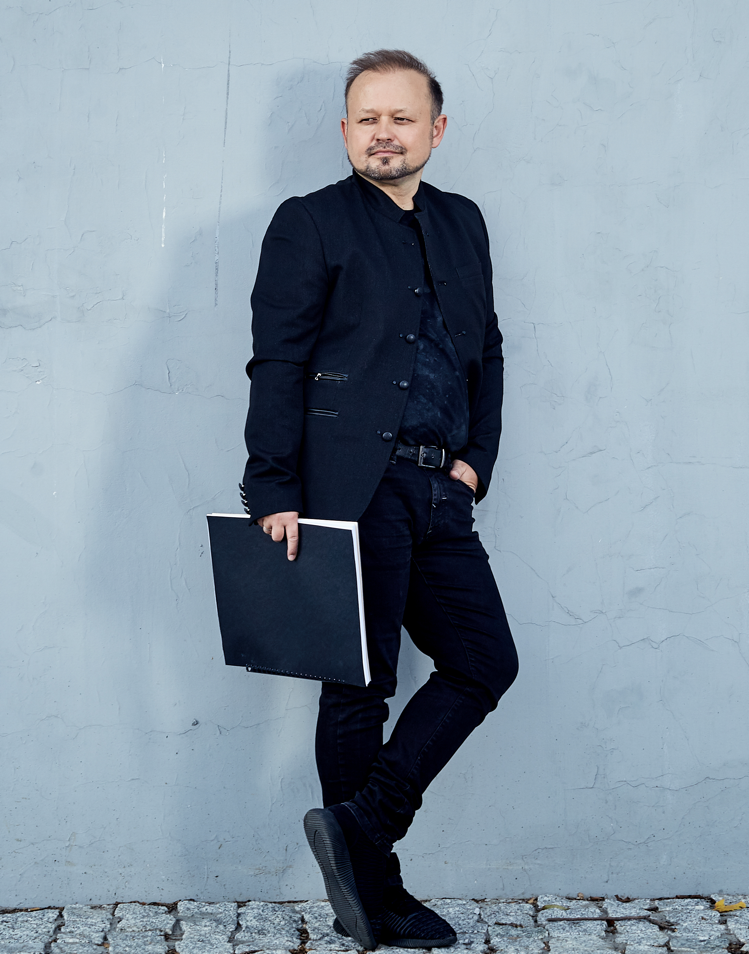 Jest absolwentem Akademii Muzycznej im. F. Chopina w Warszawie oraz Royal Academy of Music w Londynie. Jego muzyka filmowa jest pełna emocji. Kompozytor lubi łączyć współczesne brzmienia elektroniczne z instrumentami tradycyjnymi. Dzięki temu powstają współcześnie brzmiące, oryginalne ścieżki dźwiękowe. Muzyka współczesna Macieja Zielińskiego zwraca uwagę swoją ekspresyjnością, inwencją formalną i strukturalną, oryginalną orkiestracją oraz indywidualnym spojrzeniem na postmodernizm. Była nagradzana w wielu konkursach kompozytorskich, w tym dwóch międzynarodowych (Niemcy, Republika Czeska), a także wykonywana w ramach festiwali w Polsce i zagranicą. Szerokiej publiczności znany jest jako twórca muzyki do wielu filmowych hitów ostatnich lat (ponad 10 mln widzów), a także, jako autor piosenek i aranżacji dla gwiazd polskiej sceny muzycznej. Ostatnio rozwija swoją karierę również w USA.W 2016, 2017 i 2020 roku kompozytor otrzymał nominacje do Polskiej Nagrody Filmowej „Orły” w kategorii „Najlepsza Muzyka”. W 2019 roku otrzymał nagrodę „Best Score” na „New Filmmakers LA Awards” oraz nominację do Crystal Pine Award na International Sound and Film Music Festival w Puli.W roku 2012 Maciej Zieliński był nominowany do nagrody „Fryderyk” w kategorii „Kompozytor Roku”. Dotychczas ukazało się ponad 30 albumów z jego muzyką, w tym 4 monograficzne.5’ showreel – Thriller, Dramat, Akcja, Romans: https://youtu.be/xyGw4o6LGkM5’ showreel – Komedia, Romans, Komediodramat: https://youtu.be/vCPkl3W1xsM‘Scenes from the movies’ Showreel: bit.ly/2NkPHpaYT Channel: www.youtube.com/user/StudioSoundflowerAgent: www.matchandspark.comIMDB: www.imdb.me/polishcomposerWWW: www.polishcomposer.comFilmografia:2019 – „Sługi Wojny” reż. Mariusz Gawryś2019 – „Initials S.G.” reż. Rania Attieh and Daniel Garcia2018 – „What a Country!” reż. Vinko Bresan2017 – „W rytmie serca” reż. Piotr Wereśniak2017 – „Desolation” reż. David Moscow2017 – „Po prostu przyjaźń” reż. Filip Zylber2016 – „Alaska is a Drag” reż. Shaz Bennett2016 – „Sługi Boże” reż. Mariusz Gawryś 2015 – „Natureland” reż. Malcolm Murray2015 – „Wkręceni 2” reż. Piotr Wereśniak 2015 – „Fotograf” reż. Waldemar Krzystek 2013 – „A song still inside” reż. Gregory Collins 2011 – „Och Karol 2” reż. Piotr Wereśniak 2009 – „Projekt dziecko” reż. Adam Dobrzycki 2008 – „To nie tak jak myślisz kotku” reż. Sławomir Kryński 2008 – „Agentki” reż. Piotr Wereśniak 2008 – „Nie kłam kochanie” reż. Piotr Wereśniak 2008 – „Jeszcze raz” reż. Mariusz Malec 2007 – „Barwy szczęścia” reż. Natalia Koryncka-Gruz 2007 – „Miś Fantazy” reż. Robert Turlo 2007 – „Dlaczego nie!” reż. Ryszard Zatorski 2006 – „Dublerzy” reż. Marcin Ziębiński 2006 – „Tylko mnie kochaj” reż. Ryszard Zatorski 2004 – „Kryminalni” reż. Ryszard Zatorski i Piotr Wereśniak 2004 – „Nigdy w życiu" reż. Ryszard Zatorski 2000 – „Świąteczna przygoda" reż. Dariusz Zawiślak 1997 – „Niemcy" reż. Zbigniew Kamiński 1996 – „Gry uliczne" reż. Krzysztof Krauze 